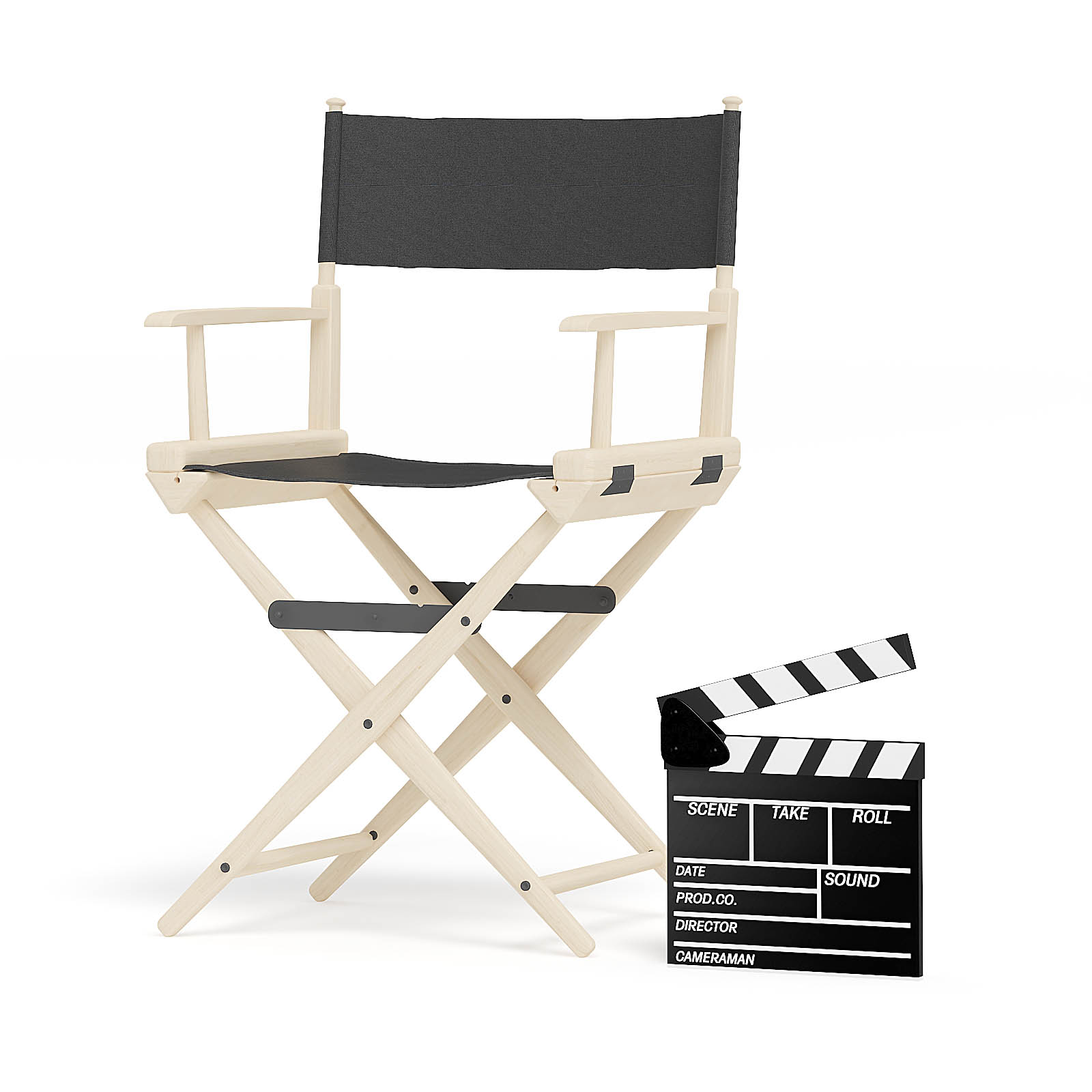 MÚSICADE PELÍCULAImagina que eres un prestigioso director de cine y te han hecho uno de los encargos más difíciles, pero el mejor pagado en toda tu carrera. A través de cuatro músicas, tienes que PENSAR EN un tipo de película en la que podría encajar cada una de ellas y describir una escena o un pequeño resumen del film.

Por ejemplo:
https://www.youtube.com/watch?v=L0gtDcbsIy8

“Esta es una película que cuenta la historia de un hombre honrado que, en un momento complicado de su vida, tuvo que abandonar su tierra y buscar un futuro más esperanzador a miles de kilómetros de su hogar. Pasó toda su vida añorando a su familia y amigos, y soñando con poder regresar algún día. ¡Cuánto deseaba volver a su patria y contemplar de nuevo los  campos donde correteaba de niño! ¿Continuará todo igual, como la imagen que guarda en su corazón?”
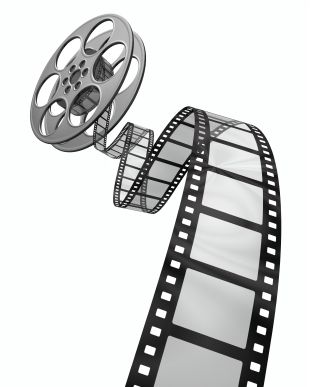 Peli 1:https://www.youtube.com/watch?v=izQsgE0L450Peli 2:https://www.youtube.com/watch?v=Df-a0Bl0b74Peli 3:https://www.youtube.com/watch?v=-P1IjE9r5f8
Peli 4:https://www.youtube.com/watch?v=fPmruHc4S9Q